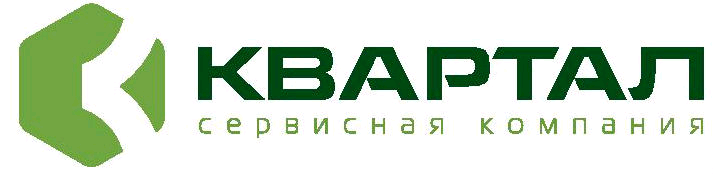 г. Днепропетровск, ж/м Тополь-3, дом 54, оф. 8, тел. 787-20-02, 067-373-20-02, 050-373-20-02________________________________________________________________________________ООО “Сервисная компания “Квартал” предоставляет Вам выгодные условия ведения бухгалтерии и абонентского бухгалтерского обслуживания Сотрудничая с нами Вы получаете ряд преимуществ:1.  Существенная экономия средств (до 40 %) в сравнении с содержанием штатного бухгалтера. Снижение расходов осуществляется за счет отсутствия необходимости оборудования рабочего места для бухгалтера, приобретения дорогостоящего программного обеспечения. Сэкономленные средства можно направить на развитие Вашего дома.2. Взаиморасчеты осуществляются с помощью электронных платежей. Это обеспечивает надежность и оперативность финансовых операций. 3. Наш бухгалтер вовремя начислит и переведет заработную плату работников Вашей организации на электронные зарплатные карточки. 4. Начисление жильцам оплаты за коммунальные услуги и учет осуществляемых ними платежей осуществляется ежемесячно с помощью специальной программы. ООО “Сервисная компания “Квартал” готовит квитанции для каждого лицевого счета.5. Вы регулярно получаете отчеты по ведению бухгалтерии Вашей организации. А также отчеты о состоянии лицевых счетов жильцов по оплате коммунальных услуг, что позволит Вам вовремя выявить неплательщиков и принять меры.Экономьте с нами уже сегодня!!!Возникли вопросы? Свяжитесь с нами:тел. 787-20-02, 067-373-20-02, 050-373-20-02, e-mail: info@kvartal.dp.uaВедение бухгалтерии и абонентское бухгалтерское обслуживание	Кроме того ООО “Сервисная компания “Квартал” предоставляет следующие услуги:Управление многоквартирным домом - от 0,20 грн/кв.мГАЗОЭЛЕКТРОСВАРКА - от 100 грн.Услуги слесаря-сантехника по обслуживанию внутридомовых систем тепло- и водоснабжения, водоотведения, канализации - от 0,20 грн/кв.мУслуги электрика по обслуживанию электросетей и электрооборудования - от 0,18 грн/кв.мТекущий и капитальный ремонт внутридомовых систем водо- и теплоснабжения, водоотведения, сливной канализацииТекущий и капитальный ремонт электросетей и электрооборудованияПодготовка к сезонной эксплуатации систем центрального отопления (промывка и испытание системы с выдачей актов) - от 800 грн.Прочистка канализационных выпусков из жилого дома - от 350 грн.Уборка подъездов и лестничных клетокУборка придомовой территорииОблагораживание придомовой территорииПокос травыВозникли вопросы? Свяжитесь с нами:тел. 787-20-02, 067-373-20-02, 050-373-20-02, e-mail: info@kvartal.dp.uaСтоимость услугиПеречень работот 0,10 грн/кв.м- учет доходов и расходов ОСМД;- учет и начисление оплаты труда наемных работников;- сдача ежемесячных отчетов по наемным работникам;- сдача поквартальных и годового отчета в налоговую. от 0,15грн/кв.м- учет доходов и расходов ОСМД;- учет и начисление оплаты труда наемных работников;- сдача ежемесячных отчетов по наемным работникам;- сдача ежеквартальных и годового отчетов в налоговую;- поквартирный учет жильцов;- ежемесячная подготовка квитанций;- сдача ежемесячных отчетов о задолженности в органы статистики. от 0,18 грн/кв.м- учет доходов и расходов ОСМД;- учет и начисление оплаты труда наемных работников;-  сдача ежемесячных отчетов по наемным работникам;- сдача поквартальных и годового отчета в налоговую;- поквартальный учет жильцов;- ежемесячная подготовка квитанций;- сдача ежемесячных отчетов о задолженности в органы статистики; - учет и работа с льготными категориями жильцов;- работа с органами соцзащиты: сдача ежемесячных отчетов,  получение списков жильцов, получающих субсидию, и акта сверки по начисленным льготам и субсидиям.от 0,20 грн/кв.м- учет доходов и расходов ОСМД;- учет и начисление оплаты труда наемных работников;- сдача поквартальных и годового отчета в налоговую;- поквартальный учет жильцов;- ежемесячная подготовка квитанций;- сдача ежемесячных отчетов о задолженности в органы статистики; - учет и работа с льготными категориями жильцов;- работа с органами соцзащиты: сдача ежемесячных отчетов, получение списков жильцов, получающих субсидию, и акта сверки по начисленным льготам и субсидиям;- прием жильцов (не более 1 раза в неделю).